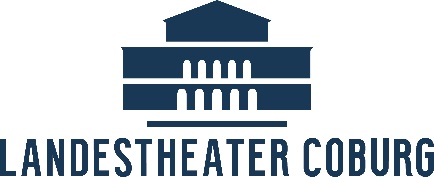 PressemitteilungOnlineformat „Singbar! – Das Leben ist ein Wunschkonzert“ startetSeit mehreren Wochen ruft das Landestheater Coburg sein Publikum auf, eigene Lieblingssongs und dazugehörige Geschichten per Mail oder Post einzureichen. Die Flut an Einsendungen war nicht nur zahlreich – Musikwünsche gab es aus allen denkbaren Genres, Epochen und Stilrichtungen.Nun ist es endlich soweit. Diesen Freitag – 26. März 2021 – ab 17.00 Uhr wird die erste Folge „Singbar! – Das Leben ist ein Wunschkonzert“ online zu sehen sein. Welcher Song die langersehnte Eröffnung übernehmen wird, bleibt allerdings bis zur Ausstrahlung ein Geheimnis. Auch welche Mitarbeiterinnen und Mitarbeiter dafür vor der Kamera standen, verrät das Landestheater nicht vorab. Zu finden ist das neuste Online-Format nach der Erstausstrahlung rund um die Uhr auf der Website des Landestheaters unter der Rubrik „LTC@home“, sowie auf dem hauseigenen YouTube-Kanal. Für die ganz Ungeduldigen im Publikum gibt es die besondere Unterhaltung mit persönlicher Note bereits am 24. März 2021 in der nächsten Folge von „Live aus der Reithalle“ auf RadioEINS zu hören.Wenn Sie keine Ausstrahlung des Landestheaters verpassen wollen, abonnieren Sie den YouTube-Kanal und erhalten Sie Benachrichtigungen über die neuesten Veröffentlichungen online. Seien sie bei neuen Videopremieren live dabei!Kontakt zur TheaterkasseLandestheater Coburg, Schloßplatz 6, 96450 CoburgÖffnungszeiten: Mo. – Fr. 10 – 17 UhrTel.: +49 (9561) 89 89-89; Telefax: +49(09561) 89 89-88E-Mail: theaterkasse@landestheater.coburg.deInternet: www.landestheater-coburg.de